INDIVIDUAL CONSULTANT PROCUREMENT NOTICE                                                                                                                                                                                                               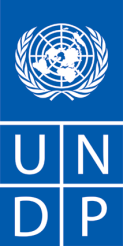                                                                                                                                             Date:   27 November 2012                                            Country:						Headquarters in New York City, USADescription of the assignment:			Professional EditorProject name:						Evaluation Office: Professional EditorsPeriod of assignment/services (if applicable):  	On-call Assignments from 1 Dec 2012 – 31 Dec 2015Proposal should be submitted by email to EO no later than COB (close of business) Monday, 10 December 2012.Interested candidates should include their Resume/CV (with 3 references) – and - cover letter (as one attachment), and more specifically, in the area of evaluation, and must include their Daily quote (Professional fees only) in US Dollars.  All other fees and costs such as Life Insurance, Medical Insurance, Communications, all others, etc., will be strictly borne by the candidate.  Only shortlisted candidates will be contacted.Any request for clarification must be sent by email to: EO.  The Evaluation Office will respond also by email and will communicate the response to all consultants, including an explanation of the query but without identifying the source of enquiry.Attachment: ANNEX – INDIVIDUAL CONSULTANT GENERAL TERMS AND CONDITIONS1.  BACKGROUND2.  SCOPE OF WORK, RESPONSIBILITIES AND DESCRIPTION OF THE PROPOSED ANALYTICAL WORK 3.  REQUIREMENTS FOR COMPETENCIES AND QUALIFICATIONS4.  FINANCIAL PROPOSAL4.  FINANCIAL PROPOSAL4.  FINANCIAL PROPOSAL5.  EVALUATION (Please use criteria below to base your CV submission, which in turn, will be used in the evaluation of the best offers).